Simplify the signs then illustrate on the number line.  Write the mathematical statement underneath.Example: 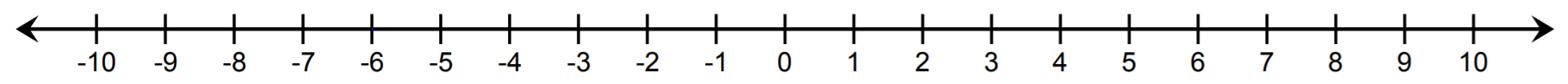 1.   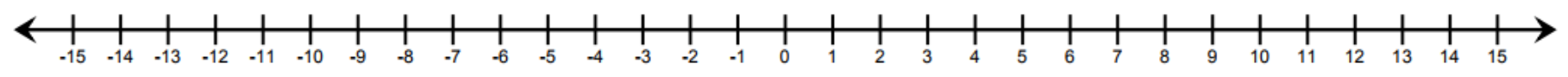 2.  3.  4.  5.  6.  7.  8.  